关于2019学年老生缴费相关事项的通知各学院（部）、各位同学：为了做好2019-2020学年学生缴费工作，现将学生缴费相关事宜通知如下：一、收费标准1.学费   文史财经类3,500元/学年；   理工类及英语专业4,500元/学年；   艺术类专业9,000元/学年；   中外合作办学专业22,000元/学年；   硕士研究生8,000元/学年，   博士研究生10,000元/学年，   会计硕士研究生12,000元/学年，   工商管理硕士研究生以协议为准。2.住宿费1,000元/生·年。二、缴费方式所有学生均通过“西安科技大学校园统一支付平台”（以下简称“支付平台”）自助缴纳学费、住宿费。支付平台支持各银行银联卡、微信、支付宝等方式缴费（支付时无手续费），可通过登录电脑端、手机移动端进行缴费。具体缴费操作流程和指南请详见支付平台“重要提示”栏目的“使用说明”。您可通过以下五种方式登录缴费（登录用户名为学号，初始密码为身份证号码后6位，含末尾大写字母X；如若不是，则为学号或6个0；如果仍无法登录，请于2019年8月24日起拨打电话进行密码重置，电话号码：83858157）：1.校内网登录西安科技大学官网,点击“组织机构”栏目进入财务处官网首页，登录“财务网上综合服务平台”后，点击进入“校园统一支付平台”；2.校外网登录西安科技大学官网,点击“组织机构”栏目进入财务处官网首页，点击“校园统一支付平台（校外人员入口）”登录；3.浏览器地址栏输入支付平台网址https://xustpay.xust.edu.cn/登录；                4.手机扫描支付平台二维码登录缴费。 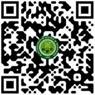                                西安科技大学校园统一支付平台5.手机支付宝生活号搜索“西安科技大学”，点击关注，进入“缴费大厅”，点击“教育缴费”-“学费”，进行身份绑定，绑定成功后即可缴费。三、缴费时间和缴费地点                                                                                    1.2019年8月18日开始，所有同学可通过支付平台完成学费、住宿费缴纳。2．办理生源地贷款的同学，开学报到后将生源地贷款受理证明交到学院辅导员处，由学院整理后统一交由学工部确认。11月中旬生源地贷款陆续到达学校银行账户后，财务处将按照到款先后顺序完成生源地贷款同学的学费和住宿费抵缴工作。3.因特殊原因无法通过支付平台缴费的同学，开学后可到两校区各校园自助缴费机缴纳学费、住宿费。临潼校区骊山校园自助缴费机地点：综合楼财务处临潼校区秦汉校园自助缴费机地点：自助服务大厅雁塔校区缴费地点：大学生活动中心一楼4.无论采取何种缴费方式，收费票据由财务处统一打印后，将按照缴费时间先后顺序陆续发放到各学院，请同学到学院辅导员处领取。                                西安科技大学财务处                                 2019年7月15日                            